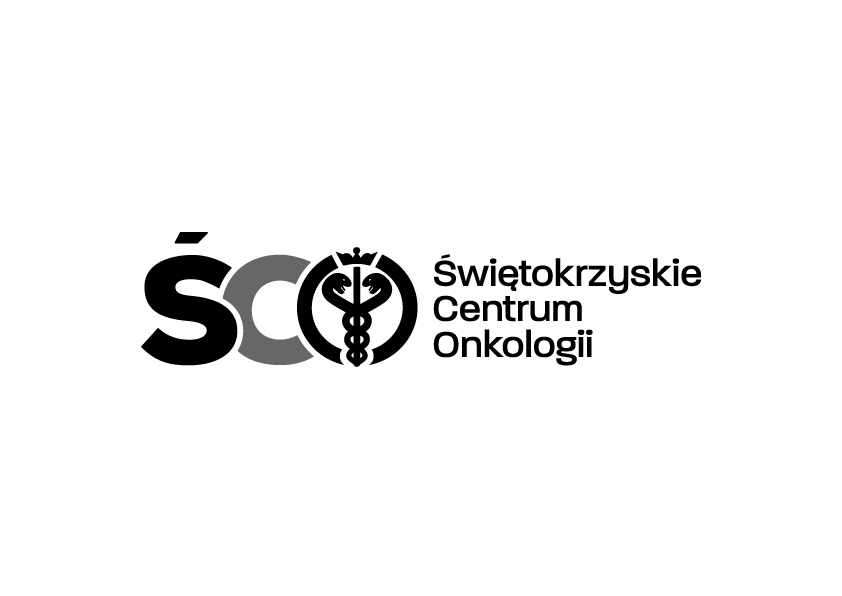                                                              Kielce dn.03.12.2018 r.	AZP 241-171/18SPECYFIKACJA ISTOTNYCH WARUNKÓW ZAMÓWIENIAZakup diatermii elektrochirurgicznej z przystawką argonową i odsysaczem dymu dla Świętokrzyskiego Centrum Onkologii w Kielcach. Tryb zamówienia: przetarg nieograniczony o wartości mniejszej niż kwoty określone w przepisach wydanych na podstawie art. 11 ust. 8 ustawy Prawo zamówień publicznychZatwierdzamZ-ca Dyr. Ds. Techniczno-Inwestycyjnych  mgr inż. Wojciech CEDROŚwiętokrzyskie Centrum Onkologii w Kielcach, 25-734 Kielce, ul. Artwińskiego 3, tel.41 36-74-280,  fax.  41  36-74-481 zaprasza do składania ofert w ramach postępowania o zamówienie publiczne, nr sprawy AZP 241-171/18 prowadzonego w trybie przetargu nieograniczonego, zgodnie z przepisami ustawy z dnia 29 stycznia 2004 roku Prawo zamówień publicznych (Dz. U. z 2017 r. poz. 1579, z późn. zm.), poniżej 221 tys. euro.Ogłoszenie o przetargu opublikowane zostało w Biuletynie Zamówień Publicznych Ogłoszenie nr 656548-N-2018 z dnia 2018-12-03 r. I. OPIS PRZEDMIOTU ZAMÓWIENIAZakup diatermii elektrochirurgicznej z przystawką argonową i odsysaczem dymu dla Świętokrzyskiego Centrum Onkologii w Kielcach.Szczegółowy opis przedmiotu zamówienia wraz z określeniem asortymentu wchodzących w zakres przedmiotu zamówienia znajduje się w zał. nr 2 do SIWZ. Przedmiot umowy ma być  fabrycznie nowy z rokiem produkcji nie starszym niż 2018 r.CPV: 33161000-6 Urządzenia elektrochirurgiczne II. TERMIN WYKONANIA ZAMÓWIENIATermin realizacji  zamówienia: do dnia 17.12.2018 r.III. WARUNKI UDZIAŁU W POSTĘPOWANIU ORAZ BRAKU PODSTAW WYKLUCZENIA.O udzielenie zamówienia mogą ubiegać się wykonawcy, którzy:nie podlegają wykluczeniu,spełniają warunki udziału w postępowaniu.Warunki udziału w postępowaniu.O udzielenie zamówienia mogą ubiegać się wykonawcy, którzy spełniają warunki udziału w postępowaniu.Wykonawcy mogą wspólnie ubiegać się o udzielenie zamówienia. Wykonawcy wspólnie ubiegający się o udzielenie zamówienia ustanawiają pełnomocnika do prezentowania ich w postępowaniu o udzielenie zamówienia albo reprezentowania w postępowaniu i zawarcia umowy w sprawie zamówienia publicznego.3.2  Przepisy dotyczące wykonawcy stosuje się odpowiednio do wykonawców wspólnie ubiegających się o udzielenie zamówienia.3.3  Jeżeli oferta wykonawców wspólnie ubiegających się o udzielenie zamówienia zostanie wybrana, zamawiający będzie żądać przed zawarciem umowy w sprawie zamówienia publicznego, umowy regulującej współpracę tych wykonawców.Na podstawie art. 24 ust. 5 Pzp z postępowania o udzielenie zamówienia zamawiający wyklucza wykonawcę:w stosunku do którego otwarto likwidację, w zatwierdzonym przez sąd układzie w postępowaniu restrukturyzacyjnym jest przewidziane zaspokojenie wierzycieli przez likwidację jego majątku lub sąd zarządził likwidację jego majątku w trybie art. 332 ust. 1 ustawy z dnia 15 maja 2015 r. - Prawo restrukturyzacyjne (Dz. U. z 2015 r. poz. 978, 1259, 1513, 1830 i 1844 oraz z 2016 r. poz. 615) lub którego upadłość ogłoszono, z wyjątkiem wykonawcy, który po ogłoszeniu upadłości zawarł układ zatwierdzony prawomocnym postanowieniem sądu, jeżeli układ nie przewiduje zaspokojenia wierzycieli przez likwidację majątku upadłego, chyba że sąd zarządził likwidację jego majątku w trybie art. 366 ust. 1 ustawy z dnia 28 lutego 2003 r. - Prawo upadłościowe (Dz. U. z 2015 r. poz. 233, 978, 1166, 1259 i 1844 oraz z 2016 r. poz. 615); który naruszył obowiązki dotyczące płatności podatków, opłat lub składek na ubezpieczenia społeczne lub zdrowotne, co zamawiający jest w stanie wykazać za pomocą stosownych środków dowodowych, z wyjątkiem przypadku, o którym mowa w art. 24 ust. 1 pkt 15 Pzp, chyba że wykonawca dokonał płatności należnych podatków, opłat lub składek na ubezpieczenia społeczne lub zdrowotne wraz z odsetkami lub grzywnami lub zawarł wiążące porozumienie  w sprawie spłaty tych należności.IV.WYKAZ OŚWIADCZEŃ LUB DOKUMENTÓW POTWIERDZAJĄCYCH SPEŁNIANIE WARUNKÓW UDZIAŁU W POSTĘPOWANIU ORAZ BRAK PODSTAW WYKLUCZENIA  /NA WEZWANIE ZAMAWIAJĄCEGO/. W celu potwierdzenia braku podstaw wykluczenia wykonawcy z udziału w postępowaniu zamawiający żąda następujących dokumentów:1.1. Odpisu z właściwego rejestru lub z centralnej ewidencji i informacji o działalności gospodarczej, jeżeli odrębne przepisy wymagają wpisu do rejestru lub ewidencji, w celu potwierdzenia braku podstaw wykluczenia na podstawie art. 24 ust. 5 pkt 1 ustawy;1.2. Zaświadczenia właściwej terenowej jednostki organizacyjnej Zakładu Ubezpieczeń Społecznych lub Kasy Rolniczego Ubezpieczenia Społecznego albo innego dokumentu potwierdzającego, że wykonawca nie zalega z opłacaniem składek na ubezpieczenia społeczne lub zdrowotne, wystawionego nie wcześniej niż 3 miesiące przed upływem terminu składania ofert albo wniosków o dopuszczenie do udziału w postępowaniu, lub innego dokumentu potwierdzającego, że wykonawca zawarł porozumienie z właściwym organem w sprawie spłat tych należności wraz z ewentualnymi odsetkami lub grzywnami, w szczególności uzyskał przewidziane prawem zwolnienie, odroczenie lub rozłożenie na raty zaległych płatności lub wstrzymanie w całości wykonania decyzji właściwego organu;1.3. Zaświadczenia właściwego naczelnika urzędu skarbowego potwierdzającego, że wykonawca nie zalega z opłacaniem podatków, wystawionego nie wcześniej niż 3 miesiące przed upływem terminu składania ofert albo wniosków o dopuszczenie do udziału w postępowaniu, lub innego dokumentu potwierdzającego, że wykonawca zawarł porozumienie z właściwym organem podatkowym w sprawie spłat tych należności wraz z ewentualnymi odsetkami lub grzywnami, w szczególności uzyskał przewidziane prawem zwolnienie, odroczenie lub rozłożenie na raty zaległych płatności lub wstrzymanie w całości wykonania decyzji właściwego organu;1.4. Oświadczenia wykonawcy o niezaleganiu z opłacaniem podatków i opłat lokalnych, o których mowa w ustawie z dnia 12 stycznia 1991 r. o podatkach i opłatach lokalnych (Dz. U. z 2016 r. poz. 716) – wzór stanowi zał. nr 7.1.5. Oświadczenia wykonawcy o przynależności albo braku przynależności do tej samej grupy kapitałowej; w przypadku przynależności do tej samej grupy kapitałowej wykonawca może złożyć wraz z oświadczeniem dokumenty bądź informacje potwierdzające, że powiązania z innym wykonawcą nie prowadzą do zakłócenia konkurencji w postępowaniu.Zgodnie z art. 24 ust. 11 Pzp wykonawca, w terminie 3 dni od zamieszczenia na stronie internetowej informacji dotyczących kwoty, jaką zamierza przeznaczyć na sfinansowanie zamówienia, firm oraz adresów wykonawców, którzy złożyli oferty w terminie i ceny, przekazuje zamawiającemu (bez wezwania) oświadczenie o przynależności lub braku przynależności do tej samej grupy kapitałowej, o której mowa w art. 24 ust. 1 pkt 23 Pzp. Wraz ze złożeniem oświadczenia, wykonawca może przedstawić dowody, że powiązania z innym wykonawcą nie prowadzą do zakłócenia konkurencji w postępowaniu o udzielenie zamówienia. Wzór oświadczenia o przynależności lub braku przynależności do tej samej grupy kapitałowej, o której mowa w art. 24 ust. 1 pkt 23 Pzp stanowi Załącznik nr 4 do SIWZ.V. WYKAZ OŚWIADCZEŃ LUB DOKUMENTÓW POTWIERDZAJĄCYCH SPEŁNIANIE PRZEZ OFEROWANE DOSTAWY, USŁUGI LUB ROBOTY BUDOWLANE WYMAGAŃ OKREŚLONYCH PRZEZ ZAMAWIAJĄCEGO/NA WEZWANIE ZAMAWIAJĄCEGO/.Dokumenty potwierdzające dopuszczenie przedmiotu zamówienia do obrotu  i stosowania w Polsce zgodnie z obowiązującymi Dyrektywami UE  i zgodnie z wymaganiami ustawy dnia 20.05.2010 r. o wyrobach medycznych (Dz. U. nr 107 poz. 679).  
W przypadku, kiedy zaproponowany asortyment nie wymaga dokumentu w/w, należy załączyć oświadczenie. Katalogi,  foldery, ulotki, materiały źródłowe producenta /w j. polskim/ - dla oferowanego asortymentu, dokumenty zgodne z opisem producenta, opisy oferowanego asortymentu uwzględniające wymagane parametry.VI.POZOSTAŁE DOKUMENTY, KTÓRE NALEŻY DOŁĄCZYĆ DO OFERTY PRZETARGOWEJ (TJ. DO DATY SKŁADANIA OFERT):Druk Oferta.Formularz asortymentowo- cenowy oferty - załączniki nr 1do SIWZ. Warunki graniczne  określone w Załącznikach nr 2 do SIWZ - w zakresie składanej oferty.Oświadczenie wstępnie potwierdzające, że wykonawca nie podlega wykluczeniu z postępowania.  Wzór oświadczenia stanowi Załącznik nr 3 do SIWZ. Ewentualne pełnomocnictwo, określające zakres umocowania podpisane przez osoby uprawnione do reprezentacji Wykonawcy.VII. ZASADY SKŁADANIA OŚWIADCZEŃ I DOKUMENTÓW ORAZ WYBORU OFERTY.1. W przypadku wspólnego ubiegania się o zamówienie przez wykonawców, oświadczenie składa każdy z wykonawców wspólnie ubiegających się o zamówienie. Dokumenty te potwierdzają spełnianie warunków udziału w postępowaniu oraz brak podstaw wykluczenia w zakresie, w którym każdy z wykonawców wykazuje spełnianie warunków udziału w postępowaniu oraz brak podstaw wykluczenia. 2. Wykonawca nie jest obowiązany do złożenia oświadczeń lub dokumentów potwierdzających spełnianie warunków udziału w postępowaniu i brak podstaw wykluczenia z postępowania, jeżeli zamawiający posiada oświadczenia lub dokumenty dotyczące tego wykonawcy lub może je uzyskać za pomocą bezpłatnych i ogólnodostępnych baz danych, w szczególności rejestrów publicznych w rozumieniu ustawy z dnia 17 lutego 2005 r. o informatyzacji działalności podmiotów realizujących zadania publiczne (Dz. U. z 2014 r. poz. 1114 oraz z 2016 r. poz. 352). 3. Zgodnie z art. 24aa ust. 1 Pzp zamawiający przed udzieleniem zamówienia, wzywa wykonawcę, którego oferta została najwyżej oceniona, do złożenia w wyznaczonym, nie krótszym niż 5 dni, terminie aktualnych na dzień złożenia oświadczeń i dokumentów potwierdzających spełnianie warunków udziału w postępowaniu, spełnianie przez oferowane dostawy wymagań określonych przez zamawiającego oraz brak podstaw wykluczenia. 4. Na podstawie art. 26 ust. 6. Ustawy UZP Wykonawca nie jest obowiązany do złożenia oświadczeń lub dokumentów potwierdzających okoliczności, o których mowa w art. 25 ust. 1 pkt 1 i 3, jeżeli zamawiający posiada oświadczenia lub dokumenty dotyczące tego wykonawcy lub może je uzyskać za pomocą bezpłatnych i ogólnodostępnych baz danych, w szczególności rejestrów publicznych w rozumieniu ustawy z dnia 17 lutego 2005 r. o informatyzacji działalności podmiotów realizujących zadania publiczne (Dz. U. z 2014 r. poz. 1114 oraz z 2016 r. poz. 352).5. Zgodnie z Rozporządzeniem Ministra Rozwoju z dnia 26 lipca 2016r w sprawie rodzajów dokumentów, jakich może żądać zamawiający od wykonawcy w postępowaniu o udzielenie zamówienia, w przypadku wskazania przez wykonawcę oświadczeń lub dokumentów, o których mowa w § 2, § 5 i § 7, które znajdują się w posiadaniu zamawiającego, w szczególności oświadczeń lub dokumentów przechowywanych przez zamawiającego zgodnie z art. 97 ust. 1 ustawy, zamawiający w celu potwierdzenia okoliczności, o których mowa w art. 25 ust. 1 pkt 1 i 3 ustawy, korzysta z posiadanych oświadczeń lub dokumentów, o ile są one aktualne - na potwierdzenie powyższego Wykonawca składa oświadczenie - zał. Nr 5 do SIWZ.6. Jeżeli oświadczenia lub inne złożone przez wykonawcę dokumenty będą budzić wątpliwości zamawiającego, może on zwrócić się bezpośrednio o dodatkowe informacje lub dokumenty w tym zakresie. 7. W przypadku wskazania przez wykonawcę dostępności oświadczeń lub dokumentów, o których mowa w § 5 (tj. składanych w celu potwierdzenia braku podstaw wykluczenia wykonawcy z udziału w postępowaniu) i § 7 (składanych w celu potwierdzenia braku podstaw wykluczenia wykonawcy z udziału w postępowaniu przez wykonawcę mającego siedzibę lub miejsce zamieszkania poza terytorium Rzeczypospolitej Polskiej, o których mowa w SIWZ) rozporządzenia Ministra Rozwoju z dnia 26 lipca 2016 r. w sprawie rodzajów dokumentów, jakich może żądać zamawiający od wykonawcy, okresu ich ważności oraz form, w jakich dokumenty te mogą być składane (Dz. U. z 2016 r. poz. 1126) - dalej zwanego „rozporządzeniem Ministra Rozwoju z dnia 26 lipca 2016 r.”, w formie elektronicznej pod określonymi adresami internetowymi ogólnodostępnych i bezpłatnych baz danych, zamawiający pobiera samodzielnie z tych baz danych wskazane przez wykonawcę oświadczenia lub dokumenty. 8. W przypadku wskazania przez wykonawcę oświadczeń lub dokumentów, składanych w celu potwierdzenia braku podstaw wykluczenia wykonawcy z udziału w postępowaniu i składanych w celu potwierdzenia braku podstaw wykluczenia wykonawcy z udziału w postępowaniu przez wykonawcę mającego siedzibę lub miejsce zamieszkania poza terytorium Rzeczypospolitej Polskiej, o których mowa w SIWZ rozporządzenia Ministra Rozwoju z dnia 26 lipca 2016 r., które znajdują się w posiadaniu zamawiającego, w szczególności oświadczeń lub dokumentów przechowywanych przez zamawiającego zgodnie z art. 97 ust. 1 Pzp, zamawiający w celu potwierdzenia okoliczności, o których mowa w art. 25 ust. 1 pkt 1 i 3 Pzp, korzysta z posiadanych oświadczeń lub dokumentów, o ile są one aktualne. 9. W przypadku, o którym mowa w pkt 6 SIWZ zamawiający może żądać od wykonawcy przedstawienia tłumaczenia na język polski wskazanych przez wykonawcę i pobranych samodzielnie przez zamawiającego dokumentów. 10. Oświadczenia, o których mowa w rozporządzeniu Ministra Rozwoju z dnia 26 lipca 2016 r. dotyczące wykonawcy składane są w oryginale. 11. Dokumenty, o których mowa w rozporządzeniu rozporządzenia Ministra Rozwoju z dnia 26 lipca 2016 r., inne niż oświadczenia, o których mowa w SIWZ, składane są w oryginale lub kopii poświadczonej za zgodność z oryginałem. 12. Poświadczenia za zgodność z oryginałem dokonuje odpowiednio wykonawca, wykonawcy wspólnie ubiegający się o udzielenie zamówienia publicznego, w zakresie dokumentów, które każdego z nich dotyczą. 13. Poświadczenie za zgodność z oryginałem następuje w formie pisemnej. 14. Zamawiający może żądać przedstawienia oryginału lub notarialnie poświadczonej kopii dokumentów, o których mowa w rozporządzeniu Ministra Rozwoju z dnia 26 lipca 2016 r., innych niż oświadczenia, wyłącznie wtedy, gdy złożona kopia dokumentu jest nieczytelna lub budzi wątpliwości co do jej prawdziwości. 15. Dokumenty sporządzone w języku obcym są składane wraz z tłumaczeniem na język polski. 16. Jeżeli wykonawca nie złoży wymaganych pełnomocnictw albo złoży wadliwe pełnomocnictwa, zamawiający wzywa do ich złożenia w terminie przez siebie wskazanym, chyba że mimo ich złożenia oferta wykonawcy podlega odrzuceniu albo konieczne byłoby unieważnienie postępowania. 17. Zamawiający wzywa także, w wyznaczonym przez siebie terminie, do złożenia wyjaśnień dotyczących oświadczeń lub dokumentów, o których mowa w art. 25 ust. 1 Pzp. 18. Jeżeli jest to niezbędne do zapewnienia odpowiedniego przebiegu postępowania o udzielenie zamówienia, zamawiający może na każdym etapie postępowania wezwać wykonawców do złożenia wszystkich lub niektórych oświadczeń lub dokumentów potwierdzających, że nie podlegają wykluczeniu, spełniają warunki udziału w postępowaniu, a jeżeli zachodzą uzasadnione podstawy do uznania, że złożone uprzednio oświadczenia lub dokumenty nie są już aktualne, do złożenia aktualnych oświadczeń lub dokumentów. 19.Dokumenty podmiotów zagranicznych: Jeżeli wykonawca ma siedzibę lub miejsce zamieszkania poza terytorium Rzeczypospolitej Polskiej, zamiast dokumentów, o których mowa w § 5 Rozporządzenia Ministra Rozwoju z dnia 26 lipca 2016 r. w sprawie rodzajów dokumentów, jakich może żądać zamawiający od wykonawców w postępowaniu o udzielenie zamówienia, składa dokument lub dokumenty wystawione w kraju w którym wykonawca ma siedzibę lub miejsce zamieszkania, potwierdzające odpowiednio, że nie otwarto jego likwidacji ani nie ogłoszono upadłości. Jeżeli w kraju, w którym wykonawca ma siedzibę lub miejsce zamieszkania lub miejsce zamieszkania ma osoba, której dokument dotyczy, nie wydaje się dokumentów, o których mowa powyżej, zastępuje się je dokumentem zawierającym odpowiednio oświadczenie wykonawcy, ze wskazaniem osoby albo osób uprawnionych do jego reprezentacji, lub oświadczenie osoby, której dokument miał dotyczyć, złożone przed notariuszem lub przed organem sądowym, administracyjnym albo organem samorządu zawodowego lub gospodarczego właściwym ze względu na siedzibę lub miejsce zamieszkania wykonawcy lub miejsce zamieszkania tej osoby. 20. Zamawiający: - nie zamierza zawrzeć umowy ramowej.-  nie zamierza ustanowić dynamicznego systemu zakupów.- Zamawiający nie przewiduje wyboru oferty najkorzystniejszej z zastosowaniem aukcji elektronicznej.- Zamawiający nie dopuszcza składania ofert częściowych.- Zamawiający dopuszcza możliwość złożenia ofert równoważnych (oferowany przedmiot zamówienia nie gorszy niż ten określony w SIWZ), jeżeli z opisu przedmiotu zamówienia mogłoby wynikać, iż przedmiot zamówienia określony został poprzez wskazanie znaku towarowego, pochodzenia lub patentu. W ofercie należy podać swoje odpowiedniki i zamieścić opis dotyczący właściwości odpowiedników. Brak: wskazania proponowanych odpowiedników i opisu dotyczącego właściwości zastosowanych odpowiedników stanowi podstawę do odrzucenia oferty – art. 89 ust. 1 pkt. 2 ustawy Prawo zamówień publicznych.- Zamawiający nie przewiduje udzielenia zamówień, o których mowa w art. 67 ust. 1 pkt 6 ustawy.- Zamawiający nie dopuszcza składania ofert  wariantowych, oferty takie nie będą brane pod uwagę.21. Złożenie oferty jest równoznaczne z przyjęciem warunków  przetargowych.22. Zamawiający dokona oceny ofert z zastosowaniem art. 24aa ustawy Prawo zamówień publicznych.VIII. SPOSÓB POROZUMIEWANIA SIĘ ZAMAWIAJĄCEGO Z WYKONAWCAMI ORAZ PRZEKAZYWANIA OŚWIADCZEŃ I WNIOSKÓW W TRAKCIE POSTĘPOWANIA.W niniejszym postępowaniu oświadczenia, wnioski, zawiadomienia, dokumenty oraz informacje Wykonawcy przekazują za pośrednictwem poczty elektronicznej (mariuszkl@onkol.kielce.pl ) lub faxu (41-36-74-071). Zamawiający przekazuje informacje za pośrednictwem faksu lub poczty elektronicznej. Zawsze dopuszczalna jest forma pisemna. Forma pisemna zastrzeżona jest dla składania oferty wraz z załącznikami, w tym oświadczeń i dokumentów potwierdzających spełnianie warunków udziału w postępowaniu oraz pełnomocnictw. W przypadku braku potwierdzenia otrzymania wiadomości przez Wykonawcę, Zamawiający domniema, iż pismo wysłane przez Zamawiającego na numer faksu lub na pocztę elektroniczną zostało mu doręczone w sposób, który umożliwił Wykonawcy zapoznanie się z treścią pisma. X. OSOBY UPOWAŻNIONE DO KONTAKTÓW Z WYKONAWCAMI.Pracownikiem uprawnionym do udzielania informacji Wykonawcom proceduralnie jest:Mariusz Klimczak tel. 41/36-74-280, fax. 41/36-74-071.XI.  OPIS SPOSOBU UDZIELANIA WYJAŚNIEŃ TREŚCI SIWZ1.Wykonawca może zwrócić się do Zamawiającego o wyjaśnienie treści specyfikacji istotnych warunków zamówienia. Zamawiający jest obowiązany udzielić wyjaśnień niezwłocznie, jednak nie później niż  na 2 dni przed upływem terminu składania ofert –pod warunkiem, że wniosek o wyjaśnienie treści specyfikacji istotnych warunków zamówienia wpłynął do zamawiającego nie później niż do końca dnia, w którym upływa połowa wyznaczonego terminu składania ofert.1a. Jeżeli wniosek o wyjaśnienie treści specyfikacji istotnych warunków zamówienia wpłynął po upływie terminu składania wniosku, o którym mowa w pkt. 1. lub dotyczy udzielonych wyjaśnień, Zamawiający może udzielić wyjaśnień albo pozostawić wniosek bez rozpoznania.1b. Przedłużenie terminu składania ofert nie wpływa na bieg terminu składania wniosku, o którym mowa w ust . 1.Treść zapytań -wraz z wyjaśnieniami- Zamawiający przekazuje Wykonawcom, którym przekazał specyfikację istotnych warunków zamówienia, bez ujawniania źródła zapytania oraz zamieszcza na własnej stronie internetowej.W uzasadnionych przypadkach zamawiający może przed upływem terminu składania ofert zmienić treść SIWZ. Dokonana zmianę SIWZ Zamawiający przekazuje niezwłocznie wszystkim Wykonawcom, którym przekazano SIWZ, zamieszcza ją także na stronie internetowej.Jeżeli w wyniku zmiany treści SIWZ nieprowadzącej do zmiany treści ogłoszenia   o zamówieniu jest niezbędny dodatkowy czas na wprowadzenie zmian w ofertach, Zamawiający przedłuża termin składania ofert i informuje o tym Wykonawców, którym przekazano SIWZ oraz zamieszcza informację na stronie internetowej, jeżeli SIWZ jest udostępniona na tej stronie. 2.Zamawiający nie przewiduje zwołania zebrania wszystkich wykonawców w celu wyjaśnienia treści SIWZ.XII. ZAMAWIAJĄCY ODRZUCI OFERTĘ, jeżeli:jest, niezgodna z ustawą, jej treść nie odpowiada treści SIWZ, z zastrzeżeniem omyłki polegającej na niezgodności oferty ze SIWZ , niepowodujące istotnych zmian w treści oferty,jej złożenie stanowi czyn nieuczciwej konkurencji w rozumieniu przepisów o zwalczaniu nieuczciwej konkurencji,zawiera rażąco niską cenę lub koszt w stosunku do przedmiotu zamówienia, została złożona przez Wykonawcę wykluczonego z udziału w postępowaniu o zamówienie publiczne,zawiera błędy w obliczeniu ceny lub kosztu,Wykonawca w terminie 3 dni od dnia doręczenia zawiadomienia nie zgodził się na poprawienie omyłki, polegającej na niezgodności oferty ze SIWZ, niepowodującej istotnych zmian w treści oferty,  Wykonawca nie wyrazi zgody, o której mowa w art. 85 ust.2, na przedłużenie terminu związania ofertą,jej przyjęcie naruszałoby bezpieczeństwo publiczne lub istotny interes bezpieczeństwa państwa, w tym bezpieczeństwo podmiotów objętych jednolitym wykazem obiektów, instalacji, urządzeń i usług wchodzących w skład infrastruktury krytycznej, o której mowa w art. 5b ust. 7 pkt. 1 ustawy z dnia 26 kwietnia 2007 r. o zarzadzaniu kryzysowym (D z.U. z 2018 r. poz. 1401), a tego bezpieczeństwa lub interesu nie można zagwarantować w inny sposób,  jest nieważna na podstawie odrębnych przepisów.            -  wadium nie zostało wniesione lub zostało wniesione w  sposób nieprawidłowy,               jeżeli Zamawiający żądał wniesienia wadium. XIII. OPIS SPOSOBU PRZYGOTOWYWANIA OFERT:Ofertę sporządza się w języku polskim z zachowaniem formy pisemnej pod rygorem nieważności. Ofertę asortymentowo-cenową  należy  sporządzić w formie określonej
w załączniku nr 1 do SIWZ.Każdy wykonawca może złożyć tylko jedną ofertę na to samo zadanie. Oferty wykonawcy, który przedłoży więcej niż jedną ofertę będą odrzucone.Do oferty winny być dołączone wszystkie dokumenty wymagane od wykonawcy.Wszystkie oświadczenia i dokumenty, o których mowa w specyfikacji, muszą być podpisane przez osoby upoważnione do reprezentowania wykonawcy. Dokumenty dostarczone w formie kserokopii powinny być poświadczone „za zgodność z oryginałem” przez osoby upoważnione do reprezentowania wykonawcy na wszystkich stronach oferty. W przypadku gdyby kserokopie dokumentów były nieczytelne, wówczas winny być potwierdzone urzędowo przez organ, który je wydał.Upoważnienie do podpisania oferty powinno być dołączone do oferty, o ile nie wynika z innych dokumentów załączonych przez wykonawców, lub z ustawy.W przypadku, gdy oferta zawierać będzie informacje stanowiące tajemnice przedsiębiorstwa wykonawcy w rozumieniu przepisów o zwalczaniu nieuczciwej konkurencji, a wykonawca zastrzega w odniesieniu do tych informacji, że nie mogą być one udostępniane innym uczestnikom postępowania, informacje te powinien zamieścić wykonawca w dodatkowej zamkniętej kopercie z napisem „zastrzeżone”.Wykonawca ponosi wszelkie koszty związane z przygotowaniem i złożeniem     oferty.XV. MIEJSCE I TERMIN SKŁADANIA OFERTOfertę należy złożyć w Sekretariacie siedziby Zamawiającego – Budynek Administracyjny (pokój nr 212), lub przesłać pocztą na adres:ŚWIĘTOKRZYSKIE CENTRUM ONKOLOGIIUL. ARTWIŃSKIEGO 3 C p.212/ Budynek Administracyjny/25 -734 KIELCEdo dni 11.12.2018 r. do godziny 10.00 Wykonawca powinien umieścić ofertę w dwóch zamkniętych kopertach. Koperty mają być adresowana według poniższego wzoru: „OFERTA PRZETARGOWA – AZP 241-171/18 Zakup diatermii elektrochirurgicznej z przystawką argonową i odsysaczem dymu dla Świętokrzyskiego Centrum Onkologii w Kielcach” Nie otwierać przed dn. ……………………/wpisać datę otwarcia przetargu/ r. godz. 10:30.”.poza powyższym oznakowaniem musi znajdować się dokładna nazwa i adres Wykonawcy. Data i godzina dostarczenia oferty do Zamawiającego będą odnotowane na kopercie zewnętrznej jako oficjalny termin złożenia oferty. Oferty złożone po terminie zostaną zwrócone zgodnie z art. 84 ust. 2 ustawy.Wykonawca będzie związany ofertą przez okres 30 dni. Bieg terminu rozpoczyna się wraz z upływem terminu składania ofert. XVI. MIEJSCE I TERMIN OTWARCIA OFERT.Otwarcie ofert jest jawne, nastąpi dnia 11.12.2018 r. o godzinie 10.30 w siedzibie Zamawiającego przy ulicy Artwińskiego 3C/ Budynek Administracyjny w sali Konferencyjnej (pok. 204).Zamawiający po otwarciu ofert w obecności Wykonawców przekaże uczestnikom postępowania przetargowego informacje, określone w art. 86 ust. 4 ustawy dotyczące:nazwy Wykonawcy, adres,ceny oferty, terminu realizacji zamówienia,warunków płatności.Bezpośrednio przed otwarciem ofert Zamawiający podaje kwotę, jaką zamierza przeznaczyć na sfinansowanie zamówienia.Wykonawcy  mogą uczestniczyć w publicznej sesji otwarcia ofert. Zamawiający niezwłocznie zamieści na stronie internetowej informacje, określone w art. 86 ust 5 ustawy dotyczące:kwoty, jaką zamierza przeznaczyć na sfinansowanie zamówienia,firm oraz adresów wykonawców, którzy złożyli oferty w terminie,ceny, terminu wykonania zamówienia, okresu gwarancji i warunków płatności zawartych w ofertach.Protokół, wraz z załącznikami jest jawny. Załączniki do protokołu udostępnia się po dokonaniu wyboru najkorzystniejszej oferty lub unieważnieniu postępowania , z tym że oferty są jawne od chwili ich otwarcia. Nie ujawnia się informacji stanowiących tajemnicę przedsiębiorstwa w rozumieniu przepisów o zwalczaniu nieuczciwej konkurencji, jeżeli wykonawca, nie później niż w terminie składania ofert, zastrzegł, że nie mogą one być udostępniane oraz wykazał iż zastrzeżone informacje stanowią tajemnicę przedsiębiorstwa.Po stronie Wykonawcy istnieje konieczność wykazania prawidłowości zastrzeżenia tajemnicy przedsiębiorstwa.  Brak uzasadnienia będzie powodował automatyczną jawność zastrzeżonej informacji. XVII. KRYTERIA OCENY OFERTPrzy wyborze ofert Zamawiający będzie się kierował następującymi kryteriami:Rozliczenia pomiędzy zamawiającym, a  wykonawcą będą dokonywane w PLN.Oferta cenowa winna być sporządzona na lub w oparciu o załączone formularze. Cena musi być podana z dokładnością  do dwóch miejsc po przecinku.Prawidłowe ustalenie podatku VAT należy do obowiązku Wykonawcy, zgodnie z przepisami ustawy o podatku od towaru i usług oraz podatku akcyzowym.Zastosowanie przez wykonawcę stawki podatku VAT niezgodnej z obowiązującymi przepisami spowoduje odrzucenie oferty. Zmiana podatku VAT następuje z mocy prawa.Cena podana w ofercie powinna zawierać wszelkiego rodzaju opłaty, jeżeli występują.Jeżeli złożono ofertę, której wybór prowadziłby do powstania obowiązku podatkowego zamawiającego zgodnie z przepisami o podatku od towarów i usług w zakresie dotyczącym wewnątrzwspólnotowego nabycia towarów, zamawiający w celu oceny takiej oferty dolicza do przedstawionej w niej ceny podatek od towarów i usług, który miałby obowiązek wpłacić zgodnie z obowiązującymi przepisami.Oferowana cena - to cena brutto oferty, będzie traktowana jako ostateczna do zapłaty przez Zamawiającego.  Jeżeli zaistnieje rozbieżność pomiędzy zaoferowaną ceną wyrażoną pisemnie, a ceną wyrażoną cyframi, Zamawiający uzna za prawidłową cenę, wynikającą z działań matematycznych. Wykonawca dostarczy towar do Zamawiającego na swój koszt, ryzyko utraty i uszkodzenia.Zafakturowany asortyment powinien zostać oznaczony nr. Umowy.Oceny ofert w zakresie przedstawionych powyżej kryteriów zostaną dokonane według następujących zasad: a) cena  zostanie obliczona wg. formuły:                         najniższa wartość podana w ofertach     wartości podane w ofertach                         X WAGA 60  %b) Kryterium  termin gwarancji zostanie obliczona wg. formuły:Gwarancja 40 %Obliczona według poniższego wzoru:        gwarancja oferty ocenianej minus 36 miesiące G = ----------------------------------------------------- x 40 pkt                                24 miesiąceGdzie G- liczba punktów przyznana danej ofercie w kryterium gwarancja Uwaga:Okres gwarancji należy podać w miesiącach w formularzu ofertowym oraz w szczegółowym opisie przedmiotu zamówienia (parametry graniczne) stanowiącym zał. nr 2 do SIWZ. Jeżeli Wykonawca poda okres gwarancji w latach, Zamawiający przeliczy go na miesiące zgodnie z zasadą 1 rok = 12 miesięcy.Za zaoferowanie minimalnego okresu gwarancji tj. 36 miesiące wykonawca otrzyma 0 pkt. Za zaoferowanie maksymalnego okresu gwarancji tj. 60 miesięcy lub więcej, wykonawca otrzyma maksymalnie 40 pkt.  Uzyskana z wyliczenia ilość punktów zostanie ostatecznie wyliczona z dokładnością do drugiego miejsca po przecinku w zachowaniem następującej zasady: jeżeli parametr miejsca tysięcznego jest poniżej 5, to parametr setny zaokrągla się w dół, jeżeli parametr miejsca tysięcznego jest 5 i powyżej, to parametr setny zaokrągla się w górę.W toku badania i oceny ofert Zamawiający może żądać od Wykonawców wyjaśnień dotyczących:oświadczeń i  dokumentów,treści złożonych ofert. Jeżeli zaoferowana  cena lub koszt lub ich istotne części składowe, wydają się rażąco niskie w stosunku do przedmiotu zamówienia i budzą wątpliwości zamawiającego co do możliwości wykonania przedmiotu zamówienia zgodnie z wymaganiami określonymi przez Zamawiającego lub wynikającymi z odrębnych przepisów , zamawiający zwróci się do Wykonawcy o udzielenie wyjaśnień, w tym złożenia dowodów , dotyczących wyliczenia ceny lub kosztu.Obowiązek wykazania, że oferta nie zawiera rażąco niskiej ceny lub kosztu, spoczywa na Wykonawcy.Zamawiający poprawi w tekście oczywiste omyłki pisarskie, oczywiste omyłki rachunkowe z   uwzględnieniem konsekwencji rachunkowych dokonanych poprawek; inne omyłki polegające    na niezgodności oferty ze SIWZ, niepowodujące istotnych zmian w treści oferty,    niezwłocznie zawiadamiając o tym Wykonawcę, którego oferta została poprawiona.Za ofertę najkorzystniejszą zostanie uznana oferta, która uzyska najwyższą sumę punktów.Jeżeli nie można wybrać najkorzystniejszej oferty z uwagi na to, że dwie lub więcej ofert przedstawiają taki sam bilans ceny  lub kosztu i innych kryteriów oceny ofert, Zamawiający spośród tych ofert wybierze ofertę z najniższą ceną, lub najniższym kosztem, a jeżeli zostały złożone oferty o takiej samej cenie  lub koszcie, zamawiający wezwie wykonawców którzy złożyli te oferty do złożenia w terminie przez niego określonym ofert dodatkowych.XVIII. ISTOTNE POSTANOWIENIA UMOWY.określa projekt umowy, będący integralną częścią Specyfikacji Istotnych warunków Zamówienia.Zamawiający  dopuszcza zmiany w umowie zmiany przepisów podatkowych w zakresie zmiany stawki podatku VAT. W przypadku wprowadzenia zmiany stawki podatku VAT, zmianie ulegnie stawka podatku VAT oraz wartość podatku VAT,co do wysokości wynagrodzenia netto lub brutto w przypadku, gdy zmiana ta jest korzystna dla Zamawiającego tj. w przypadku obniżenia wartości netto lub brutto wynagrodzenia Wykonawcy, bez równoczesnej zmiany zakresu Przedmiotu Umowy także w wypadku zmian w obowiązujących przepisach prawa, mających wpływ na wartość robót objętych niniejszą Umową,wystąpienia zmian powszechnie obowiązujących przepisów prawa w zakresie mającym wpływ na realizację umowy - w zakresie dostosowania postanowień umowy do zmiany przepisów prawa,zmiany nazwy oraz formy prawnej Stron - w zakresie dostosowania umowy do tych zmian,wystąpienia siły wyższej (Siła wyższa - zdarzenie lub połączenie zdarzeń obiektywnie niezależnych od Stron, które zasadniczo i istotnie utrudniają wykonywanie części lub całości zobowiązań wynikających z umowy, których Strony nie mogły przewidzieć i którym nie mogły zapobiec ani ich przezwyciężyć i im przeciwdziałać poprzez działanie z należytą starannością ogólnie przewidzianą dla cywilnoprawnych stosunków zobowiązaniowych) - w zakresie dostosowania umowy do tych zmian,wyniknięcia rozbieżności lub niejasności w rozumieniu pojęć użytych w umowie, których nie można usunąć w inny sposób, a zmiana będzie umożliwiać usunięcie rozbieżności 
i doprecyzowanie umowy w celu jednoznacznej interpretacji jej zapisów przez Strony - 
w zakresie dostosowania umowy do tych zmian.XIX. WYBÓR  OFERTY NAJKORZYSTNIEJSZEJ 1.  Zamawiający udzieli zamówienia Wykonawcy, którego oferta odpowiada wszystkim wymaganiom określonym w Ustawie Pzp oraz w niniejszej specyfikacji i została oceniona jako najkorzystniejsza w oparciu o podane w ogłoszeniu o zamówieniu i Specyfikacji Istotnych Warunków Zamówienia kryteria wyboru.2. Niezwłocznie po wyborze najkorzystniejszej oferty Zamawiający jednocześniezawiadomi Wykonawców, którzy złożyli oferty o:a)  wyborze najkorzystniejszej oferty, podając nazwę albo imię i nazwisko, siedzibę albo adres zamieszkania i adres, jeżeli jest miejscem wykonywania działalności  Wykonawcy, którego ofertę wybrano, oraz nazwy albo imiona i nazwiska, siedziby, albo miejsca zamieszkania i adresy jeżeli są miejscami wykonywania działalności Wykonawców, którzy złożyli oferty, a także punktację przyznaną ofertom w każdym kryterium oceny ofert i łączną punktację,b) Wykonawcach, którzy zostali wykluczeni podając uzasadnienie faktyczne i prawne,c) wykonawcach, których oferty zostały odrzucone, powodach odrzucenia oferty, podając uzasadnienie faktyczne i prawne,d) unieważnieniu postępowania , podając uzasadnienie faktyczne i prawne,d) terminie, określonym zgodnie z art. 94 ust. 1 lub 2, po którego upływieumowa w sprawie zamówienia publicznego może być zawarta, i zamieści informacje zawarte w pkt. 2a  na  własnej stronie internetowej oraz w swojej siedzibie na „ Tablicy ogłoszeń”.  3. Zamawiający zawrze umowę w sprawie zamówienia publicznego w terminie nie krótszym niż 5 dni od dnia przekazania zawiadomienia o wyborze oferty faxem.4. Zamawiający może zawrzeć umowę w sprawie zamówienia publicznego przed upływem 5-dniowego terminu, jeżeli:•  w postępowaniu  złożono  tylko jedną ofertę,•   upłynął termin do wniesienia odwołania na czynności zamawiającego wymienione w art. 180 ust. 2 ustawy PZP lub w następstwie jego wniesienia Izba ogłosiła wyrok lub postanowienie kończące postępowanie odwoławcze. 5. Jeżeli Wykonawca,  którego oferta została wybrana, uchyla się od zawarcia umowy w sprawie zamówienia publicznego, Zamawiający może wybrać ofertę najkorzystniejszą spośród pozostałych ofert bez przeprowadzania ich ponownego badania i oceny, chyba że zachodzą przesłanki unieważnienia postępowania, o których mowa w art. 93 ust. 1.ustawy Prawo zam. pub.6. W przypadku przedłużenia się procedury wyboru najkorzystniejszej oferty Zamawiający dopuszcza przesunięcie terminu realizacji zamówienia.XX. WARUNKI UNIEWAŻNIENIA POSTĘPOWANIAZamawiający unieważni przetarg, jeżeli zaistnieje jedna z poniższych okoliczności:1.nie złożono żadnej oferty niepodlegającej odrzuceniu,2.cena najkorzystniejszej oferty lub oferta z najniższą ceną przewyższa kwotę, którą Zamawiający zamierza przeznaczyć na sfinansowanie zamówienia, zastrzeżeniem że Zamawiający może zwiększyć tę kwotę do ceny najkorzystniejszej oferty; 3. wystąpi istotna zmiana okoliczności powodująca, że prowadzenie postępowania lub realizacja zamówienia nie leży w interesie publicznym, czego nie można było przewidzieć,4. postępowanie obarczone jest niemożliwą do usunięcia  wadą,  uniemożliwiającą zawarcie niepodlegającej unieważnieniu  umowy w sprawie zamówienia publicznego.O unieważnieniu postępowania o udzielenie zamówienia Zamawiający zawiadamia równocześnie wszystkich Wykonawców, którzy:ubiegali się o udzielenie zamówienia – w przypadku unieważnienia postępowania przed upływem terminu składania ofert,  złożyli oferty – w przypadku unieważnienia postępowania po upływie terminu składania ofert, podając uzasadnienie faktyczne i prawne.Zamawiający zgodnie godnie z art. 93 ust. 1a ustawy - Prawo zamówień publicznych (t.j. Dz.U. z 2017 r. poz. 211) zamawiający może unieważnić postepowanie o udzielenie zamówienia, jeżeli środki, które zamawiający zamierzał przeznaczyć na sfinansowanie całości lub części zamówienia, nie zostały mu przyznane. a możliwość unieważnienia postępowania na tej podstawie została przewidziana w ogłoszeniu o zamówieniu.   XXI. POSTĘPOWANIE  ODWOŁAWCZEWykonawcom, a także innym osobom, jeżeli ich interes prawny w uzyskaniu zamówienia doznał lub może doznać uszczerbku w wyniku naruszenia przez zamawiającego przepisów ustawy Prawo zamówień publicznych, na podstawie art. 180 ust.2 pkt 2-6 ustawy z dnia 29 stycznia 2004 r. Prawo zamówień publicznych przysługuje odwołanie wyłącznie wobec czynności:1)   określenia warunków udziału w postępowaniu,2)   wykluczenia odwołującego z postępowania o udzielenie zamówienia,3)   odrzucenia oferty odwołującego.4) opisu przedmiotu zamówienia,5) wyboru najkorzystniejszej oferty.Odwołanie wnosi się do Prezesa Izby w formie pisemnej lub w postaci elektronicznej, podpisane bezpiecznym podpisem elektronicznym, weryfikowanym przy pomocy ważnego kwalifikowanego certyfikatu lub równoważnego środka, spełniającego wymagania dla tego rodzaju podpisu..W sprawach nieuregulowanych w niniejszej Specyfikacji mają zastosowanie przepisy Prawa zamówień publicznych- Ustawa z dnia 29 stycznia 2004  roku Prawo zamówień publicznych Dz. U. z 2017 r. poz. 1579, z późn. zm  i Kodeksu Postępowania Cywilnego.POUCZENIE O ŚRODKACH OCHRONY PRAWNEJ PRZYSŁUGUJĄCYCH WYKONAWCY W TOKU POSTĘPOWANIA O UDZIELENIE ZAMÓWIENIAŚrodkami ochrony prawnej w niniejszym postępowaniu są odwołanie i skarga do sądu, przewidziane w Dziale VI ustawy Pzp, które przysługują wykonawcom, a także innemu podmiotowi, jeżeli ma lub miał interes w uzyskaniu zamówienia oraz poniósł lub może ponieść szkodę w wyniku naruszenia przez zamawiającego przepisów ustawy. Środki ochrony prawnej wobec ogłoszenia o zamówieniu oraz specyfikacji istotnych warunków zamówienia przysługują również organizacjom wpisanym na listę organizacji uprawnionych do wnoszenia środków ochrony prawnej prowadzoną przez Prezesa Urzędu Zamówień Publicznych. ODWOŁANIEOdwołanie przysługuje wyłącznie od niezgodnej z przepisami ustawy Pzp czynności zamawiającego podjętej w postępowaniu o udzielenie zamówienia lub zaniechania czynności, do której jest zobowiązany na podstawie ustawy Pzp. W niniejszym postępowaniu, zgodnie z art. 180 ust. 2 ustawy, odwołanie przysługuje wyłącznie wobec czynności: określenia warunków udziału w postępowaniu;wykluczenia odwołującego z postępowania o udzielenie zamówienia;odrzucenia oferty odwołującego;opisu przedmiotu zamówienia; wyboru najkorzystniejszej oferty. Odwołanie powinno wskazywać czynność lub zaniechanie czynności zamawiającego, której zarzuca się niezgodność z przepisami ustawy Pzp, zawierać zwięzłe przedstawienie zarzutów, określać żądanie oraz wskazywać okoliczności faktyczne i prawne uzasadniające wniesienie odwołania.Odwołanie wnosi się do Prezesa Izby (Krajowej Izby Odwoławczej) w formie papierowej albo w postaci elektronicznej opatrzone odpowiednio podpisem albo kwalifikowanym podpisem elektronicznym.Odwołanie wnosi się w terminie 5 dni od dnia przesłania informacji o czynności zamawiającego stanowiącej podstawę jego wniesienia –jeżeli zostały przesłane w sposób określony w art. 180 ust. 5 ustawy Pzp zdanie drugie albo w terminie 10 dni – jeżeli zostały przesłane w inny sposób.Odwołanie wobec treści ogłoszenia o zamówieniu, a także wobec postanowień SIWZ wnosi się w terminie 5 dni od dnia publikacji ogłoszenia w BZP lub zamieszczenia SIWZ na stronie internetowej.Odwołanie wobec czynności innych niż określone powyżej wnosi się w terminie 5 dni od dnia, w którym powzięto lub przy zachowaniu należytej staranności można było powziąć wiadomość o okolicznościach stanowiących podstawę jego wniesienia.Jeżeli zamawiający nie przesłał wykonawcy zawiadomienia o wyborze oferty najkorzystniejszej, odwołanie wnosi się nie później niż w terminie:a)	15 dni od dnia zamieszczenia w Biuletynie zamówień Publicznych ogłoszenia 
o udzieleniu zamówienia,b)	1 miesiąca od dnia zawarcia umowy, jeżeli zamawiający nie opublikował w Biuletynie zamówień publicznych ogłoszenia o udzieleniu zamówienia.Odwołujący przesyła kopię odwołania zamawiającemu przed upływem terminu do wniesienia odwołania w taki sposób, aby mógł on zapoznać się z jego treścią przed upływem tego terminu. Domniemywa się, iż zamawiający mógł zapoznać się z treścią odwołania przed upływem terminu do jego wniesienia, jeżeli przesłanie jego kopii nastąpiło przed upływem terminu do jego wniesienia przy użyciu środków komunikacji elektronicznej.SKARGANa orzeczenie Izby stronom oraz uczestnikom postępowania odwoławczego przysługuje skarga do sądu, którą wnosi się do sądu okręgowego właściwego dla siedziby zamawiającego. Skargę może wnieść również zamawiający.Skargę wnosi się za pośrednictwem Prezesa Izby w terminie 7 dni od dnia doręczenia orzeczenia Izby, przesyłając jednocześnie jej odpis przeciwnikowi skargi. Prezes Izby przekazuje skargę wraz z aktami postępowania odwoławczego sądowi w terminie 7 dni od dnia jej otrzymania.W terminie 21 dni od dnia wydania orzeczenia skargę może wnieść także Prezes Urzędu Zamówień Publicznych. Prezes Urzędu może także przystąpić do o toczącego się postępowania. Do czynności podejmowanych przez Prezesa Urzędu stosuje się odpowiednio przepisy ustawy a dnia 17 listopada 1964 r. – Kodeks postępowania cywilnego  o prokuratorze.OBOWIĄZEK INFORMACYJNY O RODOZgodnie z art. 13 ogólnego rozporządzenia o ochronie danych osobowych z dnia 27 kwietnia 2016 r. (Dz. Urz. UE L 119 z 04.05.2016), dalej RODO, Zamawiający informuje, iż:Administratorem Pani/Pana danych osobowych jest Świętokrzyskie Centrum Onkologii w Kielcach, ul. Artwińskiego 3C, 25-734 Kielce Kontakt z Inspektorem Ochrony Danych: Pan Mariusz Wiatr 
ul. Artwińskiego 3C, 25-734 Kielc, tel.: 41 3674 094, e-mail: iod@onkol.kielce.plPani/Pana dane osobowe przetwarzane będą na podstawie art. 6 ust. 1 lit. c RODO w celu związanym z przedmiotowym postępowaniem o udzielenie zamówienia publicznego;Odbiorcami Pani/Pana danych osobowych będą osoby lub podmioty, którym udostępniona zostanie dokumentacja postępowania w oparciu o art. 8 oraz art. 96 ust. 3 ustawy z dnia 29 stycznia 2004 r. – Prawo zamówień publicznych (Dz. U. z 2017 r. poz. 1579 i 2018), dalej „ustawa Pzp”;  Pani/Pana dane osobowe będą przechowywane, zgodnie z art. 97 ust. 1 ustawy Pzp, przez okres 4 lat od dnia zakończenia postępowania o udzielenie zamówienia, a jeżeli czas trwania umowy przekracza 4 lata, okres przechowywania obejmuje cały czas trwania umowy;Obowiązek podania przez Panią/Pana danych osobowych bezpośrednio Pani/Pana dotyczących jest wymogiem ustawowym określonym w przepisach ustawy Pzp, związanym z udziałem w postępowaniu o udzielenie zamówienia publicznego; konsekwencje niepodania określonych danych wynikają z ustawy Pzp;  W odniesieniu do Pani/Pana danych osobowych decyzje nie będą podejmowane w sposób zautomatyzowany, stosowanie do art. 22 RODO;Posiada Pani/Pan:na podstawie art. 15 RODO prawo dostępu do danych osobowych Pani/Pana dotyczących;na podstawie art. 16 RODO prawo do sprostowania Pani/Pana danych osobowych;na podstawie art. 18 RODO prawo żądania od administratora ograniczenia przetwarzania danych osobowych z zastrzeżeniem przypadków, o których mowa w art. 18 ust. 2 RODO;  prawo do wniesienia skargi do Prezesa Urzędu Ochrony Danych Osobowych, gdy uzna Pani/Pan, że przetwarzanie danych osobowych Pani/Pana dotyczących narusza przepisy RODO;Nie przysługuje Pani/Panu:w związku z art. 17 ust. 3 lit. b, d lub e RODO prawo do usunięcia danych osobowych;prawo do przenoszenia danych osobowych, o którym mowa w art. 20 RODO;na podstawie art. 21 RODO prawo sprzeciwu, wobec przetwarzania danych osobowych, gdyż podstawą prawną przetwarzania Pani/Pana danych osobowych jest art. 6 ust. 1 lit. c RODO.Załączniki do SIWZ:Zał. nr 1 - Formularz cenowy.Zał. nr 2 – Zestawienie parametrów.Zał. nr 3 – Oświadczenie wstępne o nie podleganiu wykluczeniu.Zał. nr 4 – Oświadczenie o przynależności do grupy kapitałowej.Zał. nr 5 – Oświadczenie wykonawcy.Zał. nr 6 – Projekt umowy.Zał. nr 7 – Oświadczenie wykonawcy o niezaleganiu z opłacaniem podatków i opłat. DRUK – „OFERTA”                                                                                    ZAMAWIAJĄCY                                            Świętokrzyskie Centrum Onkologii 								      ul. Artwińskiego 3						                                                                  
                                                                      25-734 Kielce                                                                                    Tel.041- 36-74-280                                                                                    fax 041-36-74-071WYKONAWCA Nazwa Wykonawcy / Wykonawców przypadku oferty wspólnej **:………………………………………………………………………Adres: …………………………………………………………… Tel…………………………………………..REGON …………………………………… NIP       …………………………………….FAX, na który Zamawiający ma przesłać korespondencję  ………………………….W przypadku wyboru naszej oferty jako najkorzystniejszej umowę w imieniu firmy podpiszą:………………………………………………………………………………………………………..               OFERTAW związku z ogłoszonym postępowaniem w trybie przetargu nieograniczonego poniżej 221 tys. euro na „Zakup diatermii elektrochirurgicznej z przystawką argonową i odsysaczem dymu dla Świętokrzyskiego Centrum Onkologii w Kielcach.” Nr sprawy AZP 241-171/18.Ogłoszenie o przetargu opublikowane zostało w Biuletynie Zamówień Publicznych. Ogłoszenie nr 656548-N-2018 z dnia 2018-12-03 r. oferujemy wykonanie przedmiotu zamówienia w pełnym rzeczowym zakresie objętym Specyfikacją istotnych warunków zamówienia za cenę całkowitą ustaloną zgodnie z formularzem cenowym tj.:Netto................................ zł. słownie...................................................+ VAT.................................................Brutto ............................... zł. , słownie ................................................Na oferowany zakres zamówienia udzielamy gwarancji:łączna gwarancja na przedmiot zamówienia na okres ......................... miesięcy.Warunki gwarancji zgodnie z opisem w SIWZ w zał. nr 2.Oświadczamy że: powierzymy / nie powierzymy * wykonanie części zamówienia podwykonawcom*niepotrzebne skreślićOpis części zamówienia przewidzianej do wykonania przez podwykonawcę:a)……………………………………………………………………………………b)……………………………………………………………………………………c)…………………………………………………………………………………….Oświadczamy, że należymy/nie należymy* do grupy małych i średnich przedsiębiorstw, zgodnie z definicją MŚP (małe i średnie przedsiębiorstwa) o której mowa w Rozporządzeniu Komisji (UE) nr 651/2014 z dnia 17 czerwca 2014 r., załącznik nr I do Rozporządzenia, art. 2.Wykonawca ponosi pełną odpowiedzialność za realizację przedmiotu zamówienia przez podwykonawcę.Oświadczamy, że w cenie naszej oferty zostały uwzględnione wszystkie koszty wykonania zamówienia. Oświadczamy, że oferujemy stałość cen w trakcie trwania umowy. Oświadczamy ze wszystkie złożone przez nas dokumenty są zgodne z aktualnym stanem prawnym i faktycznym.Oświadczamy, że akceptujemy i spełniamy w całości wszystkie warunki udziału w postępowaniu zawarte w SIWZ.Termin realizacji zamówienia: do dnia 17.12.2018 r.Oświadczamy, że akceptujemy i spełniamy w całości wszystkie warunki udziału w postępowaniu  zawarte w Specyfikacji Istotnych Warunków Zamówienia.Oświadczamy, że zapoznaliśmy się ze Specyfikacją Istotnych Warunków Zamówienia i nie wnosimy do niej zastrzeżeń. Zapoznaliśmy się ze szczegółowymi warunkami przetargu zawartymi w specyfikacji istotnych warunków zamówienia i uznajemy się za związanych określonymi w niej postanowieniami i zasadami postępowania.Oświadczamy, że projekt umowy, stanowiący załącznik  do Specyfikacji Istotnych Warunków Zamówienia, został przez nas zaakceptowany. Zobowiązujemy się w przypadku wyboru naszej oferty, do zawarcia umowy na określonych w nich warunkach, w miejscu i terminie wyznaczonym przez Zamawiającego.Oświadczamy, że czujemy się związani niniejszą ofertą przez czas wskazany w Specyfikacji Istotnych Warunków Zamówienia, tj. przez okres 30) dni, licząc od terminu składania ofert. Oświadczamy, że wypełniliśmy obowiązki informacyjne przewidziane w art. 13 lub art. 14 RODO) wobec osób fizycznych, od których dane osobowe bezpośrednio lub pośrednio pozyskałem w celu ubiegania się o udzielenie zamówienia publicznego w niniejszym postępowaniu.Dokumenty stanowiące tajemnice przedsiębiorstwa, zawarte na stronach od  nr …… do nr ……….. w rozumieniu przepisów ustawy o zwalczaniu nieuczciwej konkurencji, nie mogą być udostępniane  do wglądu innym Wykonawcom, zostały złożone  w odrębnej / niejawnej części oferty/ zgodnie z zapisem SIWZ w Rozdz. III.Osobą odpowiedzialną za realizację wykonania zamówienia jest Pani / Pan ..........................................................................Adres …………………………………….Telefonu .........................................     fax ………………….INFORMUJEMY, że:- wybór oferty nie będzie prowadzić do powstania u zamawiającego obowiązku podatkowego*- wybór oferty będzie** prowadzić do powstania u zamawiającego obowiązku podatkowego w odniesieniu do następujących towarów lub usług:_____________________________________________________________________nazwa(rodzaj)towaru,  których dostawa lub świadczenie będzie prowadzić do jego powstania. Wartość towarów lub usług powodująca obowiązek podatkowy u zamawiającego to ......................................................zł netto*.Informujemy o wniesieniu wadium o wartości: ............................ zł.  w następującej formie: ..........................................( w przypadku  wadium  wnoszonego w   formie pieniądza prosimy o podanie Banku...............................................................................	Nr.....................................................................na które należy  zwrócić  pieniądze  ) .Oferta zawiera ......... stron kolejno ponumerowanych.Załącznikami do niniejszej oferty, stanowiącymi jej integralną część są ( podać nr stron):Dokumenty i oświadczenia  zgodnie z SIWZ:__________________________________ strona ____________________________________________ strona ____________________________________________ strona ____________________________________________ strona ____________________________________________ strona __________Miejscowość, data .................................                                                                                               __________________________                                                                  		   podpis osoby(osób) uprawnionej(ych)                                                                                     do reprezentowania wykonawcyInformacja dla wykonawcy:Formularz oferty musi być podpisany przez osobę lub osoby uprawnione do reprezentowania firmy
 i przedłożony wraz z dokumentem (-ami) potwierdzającymi prawo do reprezentacji wykonawcy przez osobę podpisującą ofertę..w przypadku oferty wspólnej należy podać dane dotyczące pełnomocnika  wykonawcy.Załącznik 3 do SIWZZamawiający:   Świętokrzyskie Centrum Onkologii ul. Artwińskiego 325-734 KielceWykonawca:………………………………………………………………………………(pełna nazwa/firma, adres, w zależności od podmiotu: NIP/PESEL, KRS/CEiDG)reprezentowany przez:………………………………………………………………………………(imię, nazwisko, stanowisko/podstawa do reprezentacji)Oświadczenie wykonawcy składane na podstawie art. 25a ust. 1 ustawy z dnia 29 stycznia 2004 r.  Prawo zamówień publicznych (dalej jako: ustawa Pzp), DOTYCZĄCE PRZESŁANEK WYKLUCZENIA Z POSTĘPOWANIANa potrzeby postępowania o udzielenie zamówienia publicznego pn.: AZP 241-171/18 Zakup diatermii elektrochirurgicznej z przystawką argonową i odsysaczem dymu dla Świętokrzyskiego Centrum Onkologii w Kielcach, oświadczam, co następuje:OŚWIADCZENIA DOTYCZĄCE WYKONAWCY:Oświadczam, że nie podlegam wykluczeniu z postępowania na podstawie 
art. 24 ust 1 pkt 12-22 ustawy Pzp.[UWAGA: zastosować tylko wtedy, gdy zamawiający przewidział wykluczenie wykonawcy z postępowania na podstawie ww. przepisu]Oświadczam, że nie podlegam wykluczeniu z postępowania na podstawie 
art. 24 ust. 5 pkt. 1 i 8 ustawy Pzp  .…………….……. (miejscowość), dnia ………….……. r. 							         …………………………………………(podpis)Oświadczam, że zachodzą w stosunku do mnie podstawy wykluczenia z postępowania na podstawie art. …………. ustawy Pzp (podać mającą zastosowanie podstawę wykluczenia spośród wymienionych w art. 24 ust. 1 pkt 13-14, 16-20 lub art. 24 ust. 5 ustawy Pzp). Jednocześnie oświadczam, że w związku z ww. okolicznością, na podstawie art. 24 ust. 8 ustawy Pzp podjąłem następujące środki naprawcze: ………………………………………………………………………………………………………………………………………………..…………………………………………………………………………………………..…………………...........…………………………………………………………………………………………………………………………………………………………………………………………………………………………………………………………….……. (miejscowość), dnia …………………. r. 							             …………………………………………(podpis)OŚWIADCZENIE DOTYCZĄCE PODMIOTU, NA KTÓREGO ZASOBY POWOŁUJE SIĘ WYKONAWCA:Oświadczam, że następujący/e podmiot/y, na którego/ych zasoby powołuję się w niniejszym postępowaniu, tj.: …………………………………………………………………….……………………… (podać pełną nazwę/firmę, adres, a także w zależności od podmiotu: NIP/PESEL, KRS/CEiDG) nie podlega/ją wykluczeniu z postępowania o udzielenie zamówienia.…………….……. (miejscowość), dnia …………………. r. 							            …………………………………………(podpis)[UWAGA: zastosować tylko wtedy, gdy zamawiający przewidział możliwość, o której mowa w art. 25a ust. 5 pkt 2 ustawy Pzp]OŚWIADCZENIE DOTYCZĄCE PODWYKONAWCY NIEBĘDĄCEGO PODMIOTEM, NA KTÓREGO ZASOBY POWOŁUJE SIĘ WYKONAWCA:Oświadczam, że następujący/e podmiot/y, będący/e podwykonawcą/ami: ……………………………………………………………………..….…… (podać pełną nazwę/firmę, adres, a także w zależności od podmiotu: NIP/PESEL, KRS/CEiDG), nie podlega/ą wykluczeniu z postępowania 
o udzielenie zamówienia.…………….……. (miejscowość), dnia …………………. r. 						            	…………………………………………(podpis)OŚWIADCZENIE DOTYCZĄCE PODANYCH INFORMACJI:Oświadczam, że wszystkie informacje podane w powyższych oświadczeniach są aktualne 
i zgodne z prawdą oraz zostały przedstawione z pełną świadomością konsekwencji wprowadzenia zamawiającego w błąd przy przedstawianiu informacji.…………….……. (miejscowość), dnia …………………. r. 							            …………………………………………(podpis)Zał. nr 4 do SIWZZamawiający:   Świętokrzyskie Centrum Onkologii Ul. Artwińskiego 325-734 KielceWykonawca:………………………………………………………………………………………………..…(pełna nazwa/firma, adres, w zależności od podmiotu: NIP/PESEL, KRS/CEiDG)reprezentowany przez:……………………………………………………………………………………………………(imię, nazwisko, stanowisko/podstawa do reprezentacji)                                                   Oświadczenie wykonawcy składane na podstawie art. 24 ust. 11 ustawy z dnia 29 stycznia 2004 r. Prawo zamówień publicznych (tekst jednolity Dz. U. z 2015 r. poz. 2164, z późn. zm.) zwaną dalej „ustawą Pzp” DOTYCZĄCE PRZESŁANEK WYKLUCZENIA Z POSTEPOWANIA/ PRZYNALEŻNOŚCI DO GRUPY KAPITAŁOWEJNa potrzeby postępowania o udzielenie zamówienia publicznego pn. AZP 241-171/18 Zakup diatermii elektrochirurgicznej z przystawką argonową i odsysaczem dymu dla Świętokrzyskiego Centrum Onkologii w Kielcach, oświadczam, co następuje: Składając ofertę w postępowaniu o udzielnie zamówienia publicznego, którego przedmiotem są w/w dostawy, oświadczamy, że: a) nie należymy do grupy kapitałowej, o której mowa w art. 24 ust. 11 ustawy Pzp*, b) należymy do grupy kapitałowej, o której mowa w art. 24 ust. 11 ustawy Pzp*. c) nie należy do żadnej grupy kapitałowejW przypadku przynależności Wykonawcy do grupy kapitałowej, o której mowa w art. 24 ust. 11 ustawy Prawo zamówień publicznych, Wykonawca składa wraz z ofertą listę podmiotów należących do grupy kapitałowej. ______________, dnia ____________2018 r.                                                                                                 ......................................................                                                                                                             Podpis ( podpisy) osób                                                                                                           uprawnionych do reprezentowania                                                                                                                                                  Wykonawcy * niepotrzebne skreślić * należy zaznaczyć właściwą odpowiedź: Wykonawca, który należy do grupy kapitałowej zobowiązany jest do złożenia listy podmiotów należących do tej samej grupy kapitałowejZał. nr 5 do SIWZZamawiający:   Świętokrzyskie Centrum Onkologii Ul. Artwińskiego 325-734 KielceWykonawca:………………………………………………………………………………………………..…(pełna nazwa/firma, adres, w zależności od podmiotu: NIP/PESEL, KRS/CEiDG)reprezentowany przez:……………………………………………………………………………………………………(imię, nazwisko, stanowisko/podstawa do reprezentacji)                                                   Oświadczenie wykonawcy Na podstawie art. 26 ust 6 w związku z § 10 ust.2 Rozporządzeniem Ministra Rozwoju z dnia 26 lipca 2016r w sprawie rodzajów dokumentów, jakich może żądać zamawiający od wykonawcy w postępowaniu o udzielenie zamówienia.Dotyczy postępowania pn.: AZP 241-171/18  AZP 241-171/18 Zakup diatermii elektrochirurgicznej z przystawką argonową i odsysaczem dymu dla Świętokrzyskiego Centrum Onkologii w Kielcach:Oświadczam, że dokument :a)……………………………………b) …………………………………..c) …………………………………d) …………………………………..został dołączony do postępowania nr ………………. z dnia ………….Oświadczam, że dokumenty: przesłane / załączone do wskazanego  postępowania * są aktualne na dzień ich złożenia tj. ………………./Wykonawca wpisuje – datę  złożenia dokumentów/.______________, dnia ____________2018 r.                                                                                                 ......................................................                                                                                                             Podpis ( podpisy) osób                                                                                                           uprawnionych do reprezentowania                                                                                                                                                  Wykonawcy* niepotrzebne skreślić Załącznik nr 6 – Projekt umowyUmowa nr …..../…../…..Zawarta w dniu …………………… roku pomiędzy:Świętokrzyskim Centrum Onkologii Samodzielnym Publicznym Zakładem Opieki Zdrowotnej z siedzibą w Kielcach, ul. Artwińskiego 3 (nr kodu: 25-734), REGON: 001263233, NIP: 959-12-94-907, zwanym w treści umowy „Zamawiającym”, reprezentowanym przez:a….…………………………………………………………………………………………….. 
z siedzibą w ………….……………………., ul. ……………………………… (nr kodu: ………….) działającym na podstawie wpisu do Krajowego Rejestru Sądowego przez Sąd Rejonowy  w ……………… pod nr KRS …………………, REGON: …………………, NIP: …………………….,
zwanym w treści umowy „Wykonawcą”, reprezentowanym przez:Strony zgodnie oświadczają, że umowa została zawarta na zasadach ustalonych ustawą z dnia 
29 stycznia 2004 roku – Prawo zamówień publicznych Dz. U. z 2017 r. poz. 1579, z późn. zm.), na podstawie rozstrzygnięcia postępowania w trybie  przetargu nieograniczonego z dnia ……………. roku na warunkach określonych w postępowaniu.Strony zawarły umowę następującej treści:§ 1Przedmiot UmowyPrzedmiotem umowy jest AZP 241-171/18 Zakup diatermii elektrochirurgicznej z przystawką argonową i odsysaczem dymu dla Świętokrzyskiego Centrum Onkologii w Kielcach tj. ………………………………………………………... Parametry techniczne  przedmiotu umowy są wyszczególnione i szczegółowo opisane w załączniku numer 2 do umowy – „Zestawienie parametrów technicznych.”.Przedmiot umowy obejmuje zakup wraz z dostawą, rozładunkiem, przetransportowaniem na miejsce przeznaczenia, instalacją sprzętu oraz bezpłatnym  instruktażem personelu Zamawiającego przez Wykonawcę w zakresie obsługi sprzętu.Wykonawca oświadcza, że: przedmiot umowy jest fabrycznie nowy z rokiem produkcji nie starszym niż 2018. oferowany przedmiot umowy jest kompletny ze wszystkimi podzespołami, częściami 
i materiałami niezbędnymi do uruchomienia i użytkowania,oferowany przedmiot umowy spełnia wymogi Zamawiającego.Wykonawca oświadcza, że przedmiot umowy jest wprowadzony do obrotu i używania w Polsce zgodnie z obowiązującymi Dyrektywami UE jak również oznaczony znakiem CE.Specyfikacja Istotnych Warunków Zamówienia wraz z załącznikami oraz oferta Wykonawcy stanowi integralną część niniejszej umowy.§ 2DostawyDostawa i instalacja przedmiotu umowy nastąpi w całości w terminie do dnia …………….. roku /do …….. dni od daty podpisania umowy/. Wykonawca zobowiązuje się do wykonania przedmiotu umowy, o którym mowa w § 1:na koszt i ryzyko Wykonawcy,w cenie określonej w ofercie,transportem Wykonawcy do siedziby Zamawiającego w dzień roboczy tj. od poniedziałku do piątku w godz. od 7.00 do 14.00.W ramach umowy Wykonawca zobowiązuje się do:dostarczenia przedmiotu umowy posiadającego wymagane w SIWZ dokumenty do siedziby Zamawiającego,przeprowadzenia szkolenia personelu w zakresie obsługi – na miejscu instalacji. Z  zakresu szkolenia Wykonawca sporządzi protokół będący podstawą odbioru,dostarczenia wraz z przedmiotem umowy instrukcji obsługi w języku polskim.dostarczenia pełnej dokumentacji technicznej wraz z urządzeniem:	- instrukcja obsługi w języku polskim,Zamawiający zapewnia niezbędne warunki organizacyjne umożliwiające dostęp pracownikom Wykonawcy do pomieszczeń Zamawiającego - w zakresie niezbędnym do wykonania niniejszej umowy.Jeżeli uszkodzenie sprzętu będącego przedmiotem umowy nastąpi w czasie trwania transportu odpowiedzialność za powstałą szkodę ponosi Wykonawca.Osobą upoważnioną do odbioru ze strony Zamawiającego jest Kierownik ……………………………………..lub osobę przez niego upoważnioną.Odbiór urządzenia odbędzie się przy obecności pracownika Zespołu Aparatury Medycznej. Protokół odbioru powinien zostać podpisany przez co najmniej dwie osoby: Kierownika Działu ……………………………….. lub osobę przez niego upoważnioną oraz osobę wyznaczoną z Działu Aparatury Medycznej.Wykonawca zobowiązany jest do pisemnego poinformowania osoby upoważnione ze strony Zamawiającego do odbioru urządzenia, minimum na 7 dni przed dostawą.§ 3Wymagania jakościoweWykonawca gwarantuje, że sprzęt dostarczony w ramach niniejszej umowy będzie:zgodny z wymogami stawianymi przez Zamawiającego zawartymi w SIWZ i załącznikachdokumenty potwierdzające dopuszczenie przedmiotu zamówienia do obrotu  i stosowania w Polsce zgodnie z obowiązującymi Dyrektywami UE  i zgodnie z wymaganiami ustawy dnia 20.05.2010 r. o wyrobach medycznych (Dz. U. nr 107 poz. 679).W przypadku, kiedy zaproponowany asortyment nie wymaga dokumentu w/w, należy załączyć oświadczenie z opisem Pakietu i nr pozycji Wykonawca ma obowiązek dostarczenia wraz z przedmiotem umowy następujących dokumentów:instrukcji obsługi (użytkowania) sporządzonych w języku polskim, kart gwarancyjnych,dokumentacji technicznej przedmiotu umowy niezbędnej do prawidłowej eksploatacji /jeżeli dotyczy/,wykazu materiałów zużywalnych wykorzystywanych w bieżącej eksploatacji przedmiotu umowy.Wykonawca na swój koszt ubezpiecza przedmiot umowy do momentu dokonania końcowego odbioru przez Zamawiającego.Wykonawca zobowiązuje się przenieść na Zamawiającego wszelkie uprawnienia z tytułu gwarancji na sprzedawany sprzęt wydając mu w tym celu odpowiednie dokumenty, najpóźniej w chwili podpisywania protokołu odbioru dostarczonego przedmiotu umowy, w tym instrukcje obsługi, karty gwarancyjne.Okres gwarancji dla przedmiotu umowy wynosi:   ….. miesiące i rozpoczyna bieg od daty podpisania protokołu odbioru oddania urządzenia do eksploatacji.Wykonawca gwarantuje Zamawiającemu pełny zakres obsługi gwarancyjnej nieodpłatnie (z wyjątkiem uszkodzeń z winy użytkownika). O terminie przeprowadzenia przeglądu Wykonawca powiadomi pisemnie personel obsługi przedmiotu umowy. Przeprowadzenie przeglądu Wykonawca potwierdzi stosownym protokołem i przekaże protokół Zamawiającemu.Wykonawca jest zobowiązany do sporządzenia protokołu przeglądu technicznego w ostatnim dniu upływu gwarancji poszczególnych elementów i przedmiotu umowy i przekazania go Zamawiającemu.  Wykonawca zapewnia serwis pogwarancyjny oraz dostępność części zamiennych przez min. 8 lat od daty dostawy.Wykonawca nie ponosi odpowiedzialności za wady przedmiotu umowy powstałe na skutek niewłaściwego postępowania Zamawiającego, tzn. postępowania niezgodnego z instrukcją producenta.Warunki gwarancji i serwisu zgodnie z załącznikiem nr 1 do umowy /zał. nr 2 do SIWZ/ Szczegółowy zakres obowiązków i uprawnień stron z tytułu udzielonej gwarancji określa dokument gwarancyjny wystawiony w momencie przekazania przedmiotu umowy. § 4Płatności i cenyZa wykonanie umowy Wykonawcy przysługuje wynagrodzenie w kwocie tj:netto – …………………………… złVAT – ……………………………. zł brutto – …………………………... zł(słownie złotych:…………………………………………………………………./100 groszy).Cena przedmiotu umowy obejmuje jego wartość, wszystkie określone prawem podatki 
(w tym podatek VAT) oraz inne koszty związane z realizacją umowy wymienione w § 2, w tym koszty transportu do siedziby Zamawiającego.Zapłata za wykonanie przedmiotu umowy nastąpi na podstawie faktury VAT po protokolarnym odbiorze prawidłowego wykonania przedmiotu umowy.Zamawiający zapłaci Wykonawcy wynagrodzenie w ciągu 30 dni od daty doręczenia faktury Zamawiającemu po protokolarnym odbiorze prawidłowego wykonania przedmiotu umowy. Zamawiający upoważnia Wykonawcę do wystawienia faktury bez podpisu osoby upoważnionej. Termin zapłaty winien być wpisany na fakturze VAT.§ 5ReklamacjeW razie stwierdzenia wady przedmiotu umowy w okresie gwarancyjnym Wykonawca zobowiązany będzie do bezpłatnej wymiany wadliwego:elementu ,urządzenia na wolny od wad w terminie do 10 dni od dnia pozytywnego rozpatrzenia reklamacji (złożonej telefonicznie i potwierdzonej za pomocą faxu lub drogą pocztową).Koszty załatwienia reklamacji ponosi Wykonawca.Zawiadomienie o reklamacji, niezwłocznie po jej ujawnieniu, zostanie przesłane na numer faksu Wykonawcy oraz potwierdzone telefonicznie na numery kontaktowe podane 
w załączniku – Lista adresów kontaktowych.Nie udzielenie odpowiedzi na złożoną reklamację i nie zastosowanie się do jej wymogów 
w terminie podanym w pkt 1 uprawnia Zamawiającego do zaangażowania innych osób prawnych lub fizycznych (tzw. wykonanie zastępcze) w celu realizacji dostawy towaru zgodnego z niniejszą umową. Koszty tzw. wykonania zastępczego będą obciążać wykonawcę.§ 6Kary UmowneStrony ustalają odpowiedzialność za niewykonanie lub nienależyte wykonanie zobowiązań umownych w formie kar umownych w następujących wysokościach:w razie nie przystąpienia lub odstąpienia od umowy z przyczyn leżących po stronie Wykonawcy, Wykonawca zapłaci Zamawiającemu karę umowną w wysokości 5 % wartości zamówienia brutto,w razie zwłoki w usunięciu stwierdzonych wad, braków lub niezgodności towaru z umową ponad terminy określone w umowie, Wykonawca zapłaci Zamawiającemu karę umowną w wysokości 0,1% wartości zamówienia brutto za każdy dzień opóźnienia,w razie odstąpienia od umowy z przyczyn leżących po stronie Zamawiającego, innych niż określone w § 2 pkt 1, Wykonawca może domagać się od Zamawiającego zapłaty kary umownej  w wysokości 5% wartości zamówienia brutto,w razie opóźnienia w dostawie przedmiotu umowy z przyczyn leżących po stronie Wykonawcy, Wykonawca zapłaci Zamawiającemu karę umowna w wysokości 0,1% wartości zamówienia brutto za każdy dzień opóźnienia.W przypadku dostarczenia urządzenia zastępczego na czas opóźnienia w realizacji zobowiązań umownych Zamawiający odstąpi od naliczania kar umownych z wyjątkiem sytuacji §6, ust. 1, pkt d).Zapłata kar umownych nie zwalnia Wykonawcy z obowiązku realizacji umowy. Zamawiający zastrzega sobie prawo potrącenia należnych kar umownych z wynagrodzenia należnego Wykonawcy. O potrąceniu Zamawiający zawiadomi Wykonawcę na piśmie.Zamawiającemu przysługuje prawo dochodzenia odszkodowania przewyższającego ustalone kwoty kar umownych na zasadach ogólnych.Zamawiającemu przysługuje prawo do żądania odsetek od nieterminowego uregulowania kar umownych.§ 7Rozwiązanie UmowyOprócz przypadków wymienionych w ustawie Kodeks Cywilny oraz ustawie z 29 stycznia 2004 r. Prawo zamówień publicznych (Dz. U. z 2015 r. poz. 2164; zm.: Dz.U. z 2016 r. poz.1020) Zamawiającemu przysługuje prawo rozwiązania od umowy z zachowaniem 1 miesięcznego terminu wypowiedzenia z Wykonawcą, który:rozwiązał firmę lub utracił uprawnienia do prowadzenia działalność gospodarczej 
w zakresie objętym zamówieniem,narusza w sposób rażący istotne postanowienia niniejszej umowy,nie posiada ważnych, aktualnych dokumentów potwierdzających wymagania jakościowe opisane w § 3.W razie zaistnienia istotnej zmiany okoliczności powodującej, że wykonanie umowy nie leży w interesie publicznym, czego nie można było przewidzieć w chwili zawarcia umowy Zamawiający może odstąpić od umowy w terminie 30 dni od powzięcia wiadomości o tych okolicznościach zawiadamiając o tym Wykonawcę na piśmie w terminie 1 miesiąca od powzięcia wiadomości o powyższych okolicznościach. W takim przypadku Wykonawca może żądać jedynie wynagrodzenia należnego mu z tytułu wykonania części umowy.§ 8Postanowienia końcoweBez zgody podmiotu tworzącego  Zamawiającego Wykonawca nie może dokonać żadnej czynności prawnej mającej na celu zmianę wierzyciela w szczególności zawrzeć umowy poręczenia w stosunku do  zobowiązań Zamawiającego.Wykonawca nie może wykonywać swego zobowiązania za pomocą takich osób trzecich, które na podstawie art. 24 ustawy z dnia 29 stycznia 2004 roku Prawo Zamówień Publicznych (Dz. U. z 2015 r. poz. 2164; zm.: Dz.U. z 2016 r. poz.1020) są wykluczone z ubiegania się o udzielenie zamówienia publicznego. Zawinione naruszenie w/w postanowień stanowi podstawę do odstąpienia od umowy przez Zamawiającego.W sprawach nie uregulowanych w niniejszej umowie mają zastosowanie:właściwe przepisy ustawy z 29 stycznia 2004 r. Prawo zamówień publicznych (Dz. U. z 2013 r. poz. 907- tekst jednolity  z późniejszymi zmianami) wraz z aktami wykonawczymi do tej ustawy,właściwe przepisy ustawy z dnia 23 kwietnia 1964 r. Kodeks Cywilny (Dz. U. Nr 16, poz. 93 z póź. zm.),Zakazuje się istotnych zmian postanowień zawartej umowy w stosunku do treści oferty, na podstawie, której dokonano wyboru wykonawcy, chyba, że zamawiający przewidział możliwość dokonania takiej zmiany w ogłoszeniu o zamówieniu lub w specyfikacji istotnych warunków zamówienia oraz określił warunki takiej zmiany.Umowa może zostać zmieniona w sytuacji, gdy:zmiany przepisów podatkowych w zakresie zmiany stawki podatku VAT. W przypadku wprowadzenia zmiany stawki podatku VAT, zmianie ulegnie stawka podatku VAT oraz wartość podatku VAT,co do wysokości wynagrodzenia netto lub brutto w przypadku, gdy zmiana ta jest korzystna dla Zamawiającego tj. w przypadku obniżenia wartości netto lub brutto wynagrodzenia Wykonawcy, bez równoczesnej zmiany zakresu Przedmiotu Umowy także w wypadku zmian w obowiązujących przepisach prawa, mających wpływ na wartość robót objętych niniejszą Umową,wystąpienia zmian powszechnie obowiązujących przepisów prawa w zakresie mającym wpływ na realizację umowy - w zakresie dostosowania postanowień umowy do zmiany przepisów prawa,zmiany nazwy oraz formy prawnej Stron - w zakresie dostosowania umowy do tych zmian,wystąpienia siły wyższej (Siła wyższa - zdarzenie lub połączenie zdarzeń obiektywnie niezależnych od Stron, które zasadniczo i istotnie utrudniają wykonywanie części lub całości zobowiązań wynikających z umowy, których Strony nie mogły przewidzieć i którym nie mogły zapobiec ani ich przezwyciężyć i im przeciwdziałać poprzez działanie z należytą starannością ogólnie przewidzianą dla cywilnoprawnych stosunków zobowiązaniowych) - w zakresie dostosowania umowy do tych zmian,wyniknięcia rozbieżności lub niejasności w rozumieniu pojęć użytych w umowie, których nie można usunąć w inny sposób, a zmiana będzie umożliwiać usunięcie rozbieżności 
i doprecyzowanie umowy w celu jednoznacznej interpretacji jej zapisów przez Strony - 
w zakresie dostosowania umowy do tych zmian.Wszelkie zmiany postanowień umowy mogą nastąpić za zgodą obu Stron wyrażoną na piśmie pod rygorem nieważności takiej zmiany.Spory wynikłe na tle realizacji niniejszej umowy rozstrzygać będzie Sąd właściwy dla siedziby Zamawiającego.Niniejsza umowa została sporządzona w dwóch jednobrzmiących egzemplarzach, po jednym egzemplarzu dla Wykonawcy i Zamawiającego....................................................                                                 ………………………………..                                                                            podpis Zamawiającego                                                                 podpis Wykonawcy                                                                                                           Zał. nr 9 do SIWZOŚWIADCZENIE WYKONAWCY O NIEZALEGANIU Z OPŁACANIEM PODATKÓW I OPŁAT LOKALNYCH ...........................................................					(pieczęć adresowa Wykonawcy)Oświadczenie Oświadczam, że nie zalegam z opłacaniem podatków i opłat lokalnych, o których mowa w ustawie z dnia 12 stycznia 1991 r., o podatkach i opłatach lokalnych (Dz. U. z 2016 r. poz. 716);                                                                                    ..........................................................                                                                                                             Podpis ( podpisy) osób                                                                                                           uprawnionych do reprezentowania                                                                                                                                                  Wykonawcy   Lp.                                   KRYTERIUM      WAGA1.Cena 60%3.Termin gwarancji40%